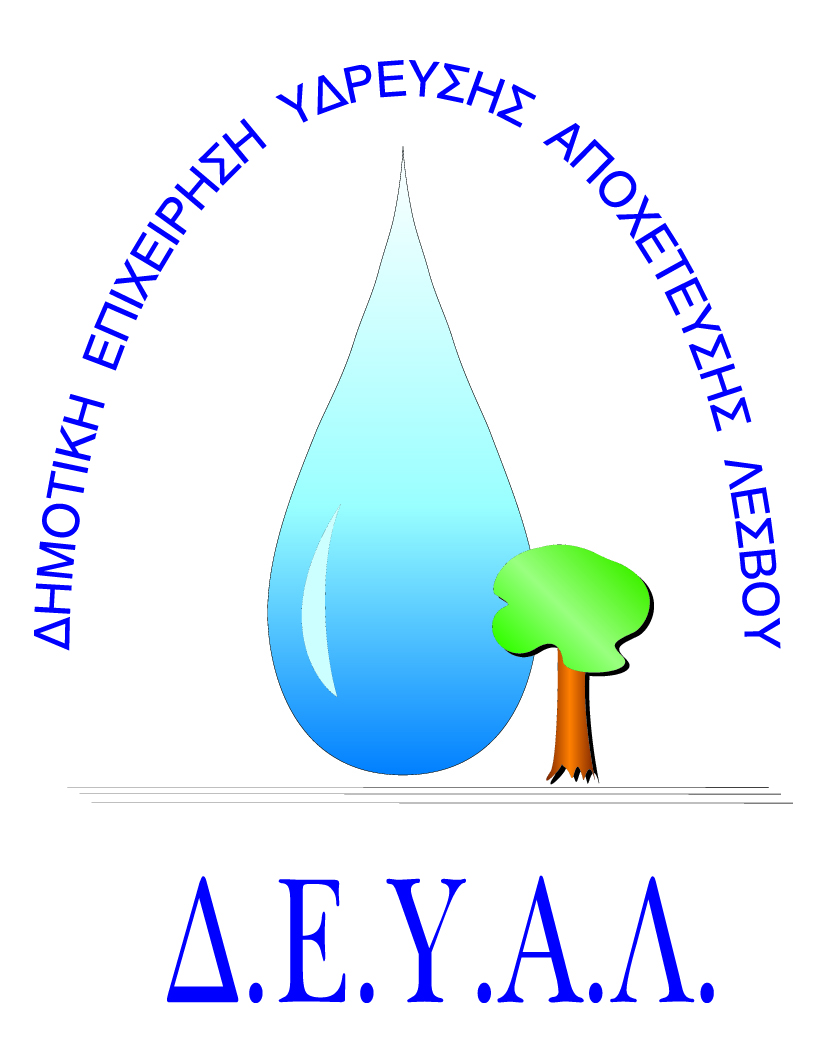 ΔΗΜΟΤΙΚΗ ΕΠΙΧΕΙΡΗΣΗ             ΥΔΡΕΥΣΗΣ ΑΠΟΧΕΤΕΥΣΗΣ                    ΛΕΣΒΟΥ 	ΟΡΘΗ ΕΠΑΝΑΛΗΨΗTΜΗΜΑ ΠΡΟΜΗΘΕΙΩΝ                                                                     Μυτιλήνη 16/ 4/ 2018Αρμόδιος: Πολυχρόνης Γιάννης					  Αρ. πρωτ.4198Τηλ. &Fax: 2251041966Email:promithion@deyamyt.gr			ΠΡΟΣΚΛΗΣΗ ΕΚΔΗΛΩΣΗΣ ΕΝΔΙΑΦΕΡΟΝΤΟΣ ΠΡΟΜΗΘΕΙΑΣΘΕΜΑ: Προμήθεια  υποβρύχιου αντλητικού συγκροτήματος στην γεώτρηση ΄΄Κουλβάντερα΄΄ της Δ.Κ.Τρύγονα της Δ.Ε.Πλωμαρίου.ΠΛΗΡ:ΦΙΝΔΑΝΗΣ ΠΑΡΑΣΚΕΥΑΣ ΤΗΛ.ΕΠΙΚ.2251024444Λήξη Προθεσμίας υποβολής προσφορών: Παρασκευή 20-4-2018 και ώρα 14:00Χρόνος Αποσφράγισης προσφορών	:  Δευτέρα 23-4-2018 και ώρα 12:30Χρόνος Παράδοσης				:  Δέκα (10) ημέρες μετά την ανάθεση της προμήθειας  Όροι Πληρωμής				:  Εξήντα (60) ημέρες μετά την παραλαβήΤόπος Παράδοσης	 :  Εγκαταστάσεις Καρά Τεπές Τρόπος υποβολής προσφοράς (έντυπο 1 και 2):  1) Fax(2251041966) ή 2) email (promithion@deyamyt.gr) ή 3) σε σφραγισμένο φάκελο στα γραφεία της ΔΕΥΑΛ (Ελ.Βενιζέλου 13 – 17, 1ος όροφος) 
                                                                                                        ΓΙΑ ΤΗ ΔΕΥΑΛΑ/ΑΤΕΧΝΙΚΗ ΠΕΡΙΓΡΑΦΗ/ΠΡΟΔΙΑΓΡΑΦEΣΠΟΣΟΤΗΤΑ1Υποβρύχιο αντλητικό συγκρότημα 4΄΄ με τα εξής χαρακτηριστικά: Τριφασικός κινητήρας εως 5,5HP Αντλία παροχής 8m3/h και 40m μανομετρικό12Καλώδιο ΝΥΥ 4Χ4mm270m